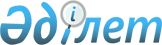 Ақсу аудандық мәслихатының 2010 жылғы 24 желтоқсандағы "Ақсу ауданының 2011-2013 жылдарға арналған аудандық бюджеті туралы" 40-253 нөмірлі шешіміне өзгерістер енгізу туралы
					
			Күшін жойған
			
			
		
					Алматы облысы Ақсу аудандық мәслихатының 2011 жылғы 15 шілдедегі N 47-286 шешімі. Алматы облысының Әділет департаменті Ақсу ауданының Әділет басқармасында 2011 жылы 27 шілдеде N 2-4-133 тіркелді. Күші жойылды - Алматы облысы Ақсу аудандық мәслихатының 2012 жылғы 17 ақпандағы N 2-10 шешімімен      Ескерту. Күші жойылды - Алматы облысы Ақсу аудандық мәслихатының 17.02.2012 N 2-10 шешімімен.      РҚАО ескертпесі.

      Мәтінде авторлық орфография және пунктуация сақталған.       

Қазақстан Республикасының 2008 жылғы 4 желтоқсандағы "Қазақстан Республикасының Бюджет Кодексінің" 106-бабы 2-тармағының 4)-тармақшасына және 4-тармағына, 109-бабы 5-тармағына және Қазақстан Республикасының 2001 жылғы 23 қаңтардағы "Қазақстан Республикасындағы жергілікті мемлекеттік басқару және өзін-өзі басқару" Заңының 6-бабы 1-тармағына сәйкес Ақсу аудандық мәслихаты ШЕШІМ ҚАБЫЛДАДЫ:



      1. Ақсу аудандық мәслихатының 2010 жылғы 24 желтоқсандағы "Ақсу ауданының 2011-2013 жылдарға арналған аудандық бюджеті туралы" N 40-253 шешіміне (Ақсу ауданының әділет басқармасында нормативтік құқықтық актілерді мемлекеттік тіркеу Тізілімінде 2010 жылғы 30 желтоқсанда 2-4-124 нөмірімен тіркелген, аудандық "Ақсу Өңірі" газетінің 2011 жылғы 8 қаңтардағы N 2-3 (9542) жарияланған), Ақсу аудандық мәслихатының 2011 жылғы 22 ақпандағы "Ақсу аудандық мәслихатының 2010 жылғы 24 желтоқсандағы "Ақсу ауданының 2011-2013 жылдарға арналған аудандық бюджеті туралы" N 40-253 шешіміне өзгерістер мен толықтырулар енгізу туралы" N 43-266 (Ақсу ауданының әділет басқармасында нормативтік құқықтық актілерді мемлекеттік тіркеу Тізілімінде 2011 жылғы 28 ақпанда 2-4-128 нөмірімен тіркелген, аудандық "Ақсу Өңірі" газетінің 2011 жылғы 5 наурыздағы N 10 (9549) жарияланған), Ақсу аудандық мәслихатының 2011 жылғы 18 наурыздағы "Ақсу аудандық мәслихатының 2010 жылғы 24 желтоқсандағы "Ақсу ауданының 2011-2013 жылдарға арналған аудандық бюджеті туралы" 40-253 нөмірлі шешіміне өзгерістер мен толықтырулар енгізу туралы" N 44-269 (Ақсу ауданының әділет басқармасында нормативтік құқықтық актілерді мемлекеттік тіркеу Тізілімінде 2011 жылғы 31 наурызда 2-4-130 нөмірімен тіркелген, аудандық "Ақсу Өңірі" газетінің 2011 жылғы 9 сәуірдегі N 15 (9553) жарияланған) Ақсу аудандық мәслихатының 2011 жылғы 12 сәуірдегі "Ақсу аудандық мәслихатының 2010 жылғы 24 желтоқсандағы "Ақсу ауданының 2011-2013 жылдарға арналған аудандық бюджеті туралы" N 40-253 шешіміне өзгерістер мен толықтырулар енгізу туралы" N 45-274 шешіміне (Ақсу ауданының әділет басқармасында нормативтік құқықтық актілерді мемлекеттік тіркеу Тізілімінде 2011 жылғы 22 сәуірде 2-4-131 нөмірімен тіркелген, аудандық "Ақсу өңірі" газетінің 2011 жылғы 14 мамырдағы N 21-22 (9554) жарияланған) төмендегі өзгерістер енгізілсін:



      1-тармақтағы "кірістер" деген жол бойынша "3693115" саны "3840555" санына ауыстырылсын:

      "салықтық түсімдер" деген жол бойынша "56715" саны "76991" санына ауыстырылсын;

      "салықтық емес түсімдер" деген жол бойынша "10025" саны "3680" санына ауыстырылсын;

      "негізгі капиталды сатудан түсетін түсімдер" деген жол бойынша "200" саны "870" санына ауыстырылсын;

      "трансферттердің түсімдері" деген жол бойынша "3625344" саны "3758183" санына ауыстырылсын.



      2-тармақтағы "шығындар" деген жол бойынша "3766653" саны "3914092" санына ауыстырылсын.



      3-тармақтағы "таза бюджеттік несие беру" деген жол бойынша "22031" саны "22030" санына ауыстырылсын;

      "бюджеттік несиелерді өтеу" деген жол бойынша "831" саны "832" санына ауыстырылсын.



      5-тармақтағы "бюджет тапшылығы (профициті)" деген жол бойынша "-73538" саны "-73537" санына ауыстырылсын.



      6-тармақтағы "бюджет тапшылығын қаржыландыру (профицитін пайдалану)" деген жол бойынша "73538" саны "73537" санына ауыстырылсын.



      2. Көрсетілген шешімнің 1-қосымшасы осы шешімнің 1-қосымшасына сәйкес жаңа редакцияда баяндалсын.



      3. Осы шешім 2011 жылдың 1 қаңтарынан бастап қолданысқа енгізіледі.      Сессия төрағасы,

      мәслихат хатшысы                           С. Серпербаев      КЕЛІСІЛДІ:      "Ақсу аудандық экономика,

      бюджеттік жоспарлау және

      кәсіпкерлік бөлімі"

      мемлекеттік мекемесінің бастығы            Жандосова Гүлнара Жандосқызы

      15 шілде 2011 жыл

Ақсу аудандық мәслихатының

2010 жылғы 24 желтоқсандағы

"Ақсу ауданының 2011-2013

жылдарға арналған аудандық

бюджеті туралы"

N 40-253 шешімінің

1-қосымшасыАқсу аудандық мәслихаттың

2011 жылғы 15 шілдедегі

"Ақсу аудандық мәслихатының

2010 жылғы 24 желтоқсандағы

"Ақсу ауданының 2011-2013

жылдарға арналған аудандық

бюджеті туралы" N 40-253

шешіміне өзгерістер мен

толықтырулар енгізу туралы"

N 47-286 шешімінің

1-қосымшасы 

Ақсу ауданының 2011 жылға арналған аудандық бюджеті

Ақсу аудандық мәслихатының

2010 жылғы 24 желтоқсандағы

"Ақсу ауданының 2011-2013

жылдарға арналған аудандық

бюджеті туралы"

N 40-253 шешімінің

2-қосымшасыАқсу аудандық мәслихаттың

2011 жылғы 15 шілдедегі

"Ақсу аудандық мәслихатының

2010 жылғы 24 желтоқсандағы

"Ақсу ауданының 2011-2013

жылдарға арналған аудандық

бюджеті туралы" N 40-253

шешіміне өзгерістер мен

толықтырулар енгізу туралы"

N 47-286 шешімінің

2-қосымшасы 

2011 жылға арналған аудандық бюджеттің бюджеттік инвестициялық

жобаларды (бағдарламаларды) іске асыруға және заңды тұлғалардың

жарғылық капиталын қалыптастыруға немесе ұлғайтуға бағытталған

бюджеттік бағдарламаларға бөлінген бюджеттік бағдарламаларының тізбесі

Ақсу аудандық мәслихатының

2010 жылғы 24 желтоқсандағы

"Ақсу ауданының 2011-2013

жылдарға арналған аудандық

бюджеті туралы"

N 40-253 шешімінің

3-қосымшасыАқсу аудандық мәслихаттың

2011 жылғы 15 шілдедегі

"Ақсу аудандық мәслихатының

2010 жылғы 24 желтоқсандағы

"Ақсу ауданының 2011-2013

жылдарға арналған аудандық

бюджеті туралы" N 40-253

шешіміне өзгерістер мен

толықтырулар енгізу туралы"

N 47-286 шешімінің

3-қосымшасы 

2011 жылға арналған аудандық бюджеттің атқарылуы барысында

қысқартуға жатпайтын жергілікті бюджеттік бағдарламалардың

тізбесі
					© 2012. Қазақстан Республикасы Әділет министрлігінің «Қазақстан Республикасының Заңнама және құқықтық ақпарат институты» ШЖҚ РМК
				СанатыСанатыСанатыСанатыСомасы

мың теңгеСыныпСыныпСыныпСомасы

мың теңгеІшкі сыныпІшкі сыныпСомасы

мың теңгеА Т А У ЫСомасы

мың теңгеI..Кірістер38405551Салықтық түсімдер7699104Меншікке салынатын салықтар697401Мүлікке салынатын салықтар232853Жер салығы56604Көлiк құралдарына салынатын салық354455Бірыңғай жер салығы535005Тауарларға, жұмыстарға және қызметтерге салынатын iшкi салықтар30982Акциздер3753Табиғи және басқа ресурстарды пайдаланғаны үшiн түсетiн түсiмдер1154Кәсіпкерлік және кәсіби қызметті жүргізгені үшін алынатын алымдар260808Заңдық мәнді іс-әрекеттерді жасағаны және (немесе) оған уәкілеттігі бар мемлекеттік органдар немесе лауазымды адамдар құжаттар бергені үшін алынатын міндетті төлемдер41531Мемлекеттік баж41532Салықтық емес түсімдер368001Мемлекеттік меншіктен түсетін кірістер4443Мемлекет меншігіндегі акциялардың мемлекеттік пакеттеріне дивидендтер145Мемлекет меншігіндегі мүлікті жалға беруден түсетін кірістер43004Мемлекеттік бюджеттен қаржыландырылатын, сондай-ақ Қазақстан Республикасы Ұлттық Банкінің бюджетінен (шығыстар сметасынан) ұсталатын және қаржыландырылатын мемлекеттік мекемелер салатын айыппұлдар, өсімпұлдар, санкциялар, өндіріп алулар12851Мұнай секторы ұйымдарынан түсетін түсімдерді қоспағанда, мемлекеттік бюджеттен қаржыландырылатын, сондай-ақ Қазақстан Республикасы Ұлттық Банкінің бюджетінен (шығыстар сметасынан) ұсталатын және қаржыландырылатын мемлекеттік мекемелер салатын айыппұлдар, өсімпұлдар, санкциялар, өндіріп алулар128506Басқа да салықтық емес түсiмдер19511Басқа да салықтық емес түсiмдер19513Негізгі капиталды сатудан түсетін түсімдер87003Жердi және материалдық емес активтердi сату8701Жерді сату8704Трансферттердің түсімдері375818302Мемлекеттік басқарудың жоғарғы тұрған органдарынан түсетін трансферттер37581832Облыстық бюджеттен түсетін трансферттер37581835Бюджеттік кредиттерді өтеу83101Бюджеттік кредиттерді өтеу8311Мемлекеттік бюджеттен берілетін бюджеттік кредиттерді өтеу831Функционалдық топФункционалдық топФункционалдық топФункционалдық топФункционалдық топсомасы

мың теңгеКіші функцияКіші функцияКіші функцияКіші функциясомасы

мың теңгеБюджеттік бағдарламалардың әкімшісіБюджеттік бағдарламалардың әкімшісіБюджеттік бағдарламалардың әкімшісісомасы

мың теңгеБағдарламаБағдарламасомасы

мың теңгеА Т А У Ысомасы

мың теңгеII. Шығындар39140921Жалпы сипаттағы мемлекеттiк қызметтер23901701Мемлекеттiк басқарудың жалпы функцияларын орындайтын өкiлдi, атқарушы және басқа органдар208944112Аудан (облыстық маңызы бар қала) мәслихатының аппараты13810001Аудан (облыстық маңызы бар қала) мәслихатының қызметін қамтамасыз ету жөніндегі қызметтер13810122Аудан (облыстық маңызы бар қала) әкімінің аппараты64930001Аудан (облыстық маңызы бар қала) әкімінің қызметін қамтамасыз ету жөніндегі қызметтер45651003Мемлекеттік органдардың күрделі шығыстары19279123Қаладағы аудан, аудандық маңызы бар қала, кент, ауыл (село), ауылдық (селолық) округ әкімінің аппараты130204001Қаладағы аудан, аудандық маңызы бар қаланың, кент, ауыл (село), ауылдық (селолық) округ әкімінің қызметін қамтамасыз ету жөніндегі қызметтер13020402Қаржылық қызмет9911452Ауданның (облыстық маңызы бар қаланың) қаржы бөлімі9911001Аудандық бюджетті орындау және коммуналдық меншікті (облыстық маңызы бар қала) саласындағы мемлекеттік саясатты іске асыру жөніндегі қызметтер9550003Салық салу мақсатында мүлікті бағалауды жүргізу36105Жоспарлау және статистикалық қызмет20162476Ауданның (облыстық маңызы бар қаланың) экономика және бюджеттік жоспарлау кәсіпкерлік бөлімі20162001Экономикалық саясатты, мемлекеттік жоспарлау жүйесін қалыптастыру және дамыту және ауданды (облыстық маңызы бар қаланы) басқару саласындағы мемлекеттік саясатты іске асыру жөніндегі қызметтер17862003Мемлекеттік органдардың күрделі шығыстары23002Қорғаныс11011101Әскери мұқтаждар495122Аудан (облыстық маңызы бар қала) әкімінің аппараты495005Жалпыға бірдей әскери міндетті атқару шеңберіндегі іс-шаралар49502Төтенше жағдайлар жөнiндегi жұмыстарды ұйымдастыру109616122Аудан (облыстық маңызы бар қала) әкімінің аппараты109616006Аудан (облыстық маңызы бар қала) ауқымындағы төтенше жағдайлардың алдын алу және оларды жою108833007Аудандық (қалалық) ауқымдағы дала өрттерінің, сондай-ақ мемлекеттік өртке қарсы қызмет органдары құрылмаған елдi мекендерде өрттердің алдын алу және оларды сөндіру жөніндегі іс-шаралар7834Білім беру266653601Мектепке дейінгі тәрбие және оқыту407128123Қаладағы аудан, аудандық маңызы бар қала, кент, ауыл (село), ауылдық (селолық) округ әкімінің аппараты863025Мектеп мұғалімдеріне және мектепке дейінгі ұйымдардың тәрбиешілеріне біліктілік санаты үшін қосымша ақының көлемін ұлғайту863471Ауданның (облыстық маңызы бар қаланың) білім, дене шынықтыру және спорт бөлімі406265003Мектепке дейінгі тәрбие ұйымдарының қызметін қамтамасыз ету393176025Мектеп мұғалімдеріне және мектепке дейінгі ұйымдардың тәрбиешілеріне біліктілік санаты үшін қосымша ақы көлемін ұлғайту1308902Бастауыш, негізгі орта және жалпы орта білім беру1833799123Қаладағы аудан, аудандық маңызы бар қала, кент, ауыл (село), ауылдық (селолық) округ әкімінің аппараты2865005Ауылдық (селолық) жерлерде балаларды мектепке дейін тегін алып баруды және кері алып келуді ұйымдастыру2865471Ауданның (облыстық маңызы бар қаланың) білім, дене шынықтыру және спорт бөлімі1830934004Жалпы білім беру1789147005Балалар мен жеткіншектерге қосымша білім беру4178709Білім беру саласындағы өзге де қызметтер425609466Ауданның (облыстық маңызы бар қаланың) сәулет, қала құрылысы және құрылыс бөлімі373644037Білім беру объектілерін салу және реконструкциялау373644471Ауданның (облыстық маңызы бар қаланың) білім, дене шынықтыру және спорт бөлімі51965008Ауданның (облыстық маңызы бар қаланың) мемлекеттік білім беру мекемелерінде білім беру жүйесін ақпараттандыру11488009Ауданның (облыстық маңызы бар қаланың) мемлекеттік білім беру мекемелер үшін оқулықтар мен оқу-әдiстемелiк кешендерді сатып алу және жеткізу19500010Аудандық (қалалық) ауқымдағы мектеп олимпиадаларын және мектептен тыс іс-шараларды өткiзу1405020Жетім баланы (жетім балаларды) және ата-аналарының қамқорынсыз қалған баланы (балаларды) күтіп-ұстауға асыраушыларына ай сайынғы ақшалай қаражат төлемдері12701023Үйде оқытылатын мүгедек балаларды жабдықпен, бағдарламалық қамтыммен қамтамасыз ету68716Әлеуметтік көмек және әлеуметтік қамсыздандыру12382802Әлеуметтік көмек103340451Ауданның (облыстық маңызы бар қаланың) жұмыспен қамту және әлеуметтік бағдарламалар бөлімі103340002Еңбекпен қамту бағдарламасы26335004Ауылдық жерлерде тұратын денсаулық сақтау, білім беру, әлеуметтік қамтамасыз ету, мәдениет және спорт мамандарына отын сатып алуға Қазақстан Республикасының заңнамасына сәйкес әлеуметтік көмек көрсету14372005Мемлекеттік атаулы әлеуметтік көмек11598006Тұрғын үй көмегі3924007Жергілікті өкілетті органдардың шешімі бойынша мұқтаж азаматтардың жекелеген топтарына әлеуметтік көмек9078010Үйден тәрбиеленіп оқытылатын мүгедек балаларды материалдық қамтамасыз ету2347014Мұқтаж азаматтарға үйде әлеуметтiк көмек көрсету2177001618 жасқа дейінгі балаларға мемлекеттік жәрдемақылар3568017Мүгедектерді оңалту жеке бағдарламасына сәйкес, мұқтаж мүгедектерді міндетті гигиеналық құралдармен қамтамасыз етуге, және ымдау тілі мамандарының, жеке көмекшілердің қызмет көрсету2779023Жұмыспен қамту орталықтарының қызметін қамтамасыз ету756909Әлеуметтiк көмек және әлеуметтiк қамтамасыз ету салаларындағы өзге де қызметтер20488451Ауданның (облыстық маңызы бар қаланың) жұмыспен қамту және әлеуметтік бағдарламалар бөлімі20488001Жергілікті деңгейде халық үшін әлеуметтік бағдарламаларды жұмыспен қамтуды қамтамасыз етуді іске асыру саласындағы мемлекеттік саясатты іске асыру жөніндегі қызметтер19500011Жәрдемақыларды және басқа да әлеуметтік төлемдерді есептеу, төлеу мен жеткізу бойынша қызметтерге ақы төлеу9887Тұрғын үй-коммуналдық шаруашылық34299701Тұрғын үй шаруашылығы55683458Ауданның (облыстық маңызы бар қаланың) тұрғын үй-коммуналдық шаруашылығы, жолаушылар көлігі және автомобиль жолдары бөлімі844003Мемлекеттік тұрғын үй қорының сақталуын ұйымдастыру844466Ауданның (облыстық маңызы бар қаланың) сәулет, қала құрылысы және құрылыс бөлімі54839003Мемлекеттік коммуналдық тұрғын үй қорының тұрғын үй құрылысы52232004Инженерлік коммуникациялық инфрақұрылымды дамыту және жайластыру260702Коммуналдық шаруашылық193720458Ауданның (облыстық маңызы бар қаланың) тұрғын үй-коммуналдық шаруашылығы, жолаушылар көлігі және автомобиль жолдары бөлімі193720012Сумен жабдықтау және су бөлу жүйесінің қызмет етуі 19103029Сумен жабдықтау жүйесін дамыту148232030Өңірлік жұмыспен қамту және кадрларды қайта даярлау стратегиясын іске асыру шеңберінде инженерлік коммуникациялық инфрақұрылымды жөндеу және елді-мекендерді көркейту2638503Елді-мекендерді көркейту93594458Ауданның (облыстық маңызы бар қаланың) тұрғын үй-коммуналдық шаруашылығы, жолаушылар көлігі және автомобиль жолдары бөлімі93594015Елдi мекендердегі көшелердi жарықтандыру63419016Елдi мекендердiң санитариясын қамтамасыз ету3365017Жерлеу орындарын күтiп-ұстау және туысы жоқтарды жерлеу283018Елдi мекендердi абаттандыру және көгалдандыру265278Мәдениет, спорт, туризм және ақпараттық кеңістiк13382901Мәдениет саласындағы қызмет90145478Ауданның (облыстық маңызы бар қаланың) ішкі саясат, мәдениет және тілдерді дамыту бөлімі90145009Мәдени-демалыс жұмысын қолдау9014502Спорт2765471Ауданның (облыстық маңызы бар қаланың) білім, дене шынықтыру және спорт бөлімі2765014Аудандық (облыстық маңызы бар қалалық) деңгейде спорттық жарыстар өткiзу685015Әртүрлi спорт түрлерi бойынша аудан (облыстық маңызы бар қала) құрама командаларының мүшелерiн дайындау және олардың облыстық спорт жарыстарына қатысуы208003Ақпараттық кеңістік31636478Ауданның (облыстық маңызы бар қаланың) ішкі саясат, мәдениет және тілдерді дамыту бөлімі31636005Газеттер мен журналдар арқылы мемлекеттік ақпараттық саясат жүргізу жөніндегі қызметтер 5662007Аудандық (қалалық) кiтапханалардың жұмыс iстеуi25304008Мемлекеттік тілді және Қазақстан халықтарының басқа да тілдерін дамыту67009Мәдениет, спорт, туризм және ақпараттық кеңiстiктi ұйымдастыру жөнiндегi өзге де қызметтер9283478Ауданның (облыстық маңызы бар қаланың) ішкі саясат, мәдениет және тілдерді дамыту бөлімі9283001Ақпаратты, мемлекеттілікті нығайту және азаматтардың әлеуметтік сенімділігін қалыптастыру саласында жергілікті деңгейде мемлекеттік саясатты іске асыру жөніндегі қызметтер8014004Жастар саясаты саласындағы өңірлік бағдарламаларды iске асыру126910Ауыл, су, орман, балық шаруашылығы, ерекше қорғалатын табиғи аумақтар, қоршаған ортаны және жануарлар дүниесін қорғау, жер қатынастары17918001Ауыл шаруашылығы43802474Ауданның (облыстық маңызы бар қаланың) ауыл шаруашылығы және ветеринария бөлімі17141001Жергілікті деңгейде ауыл шаруашылығы және ветеринария саласындағы мемлекеттік саясатты іске асыру жөніндегі қызметтер12013007Қаңғыбас иттер мен мысықтарды аулауды және жоюды ұйымдастыру510008Алып қойылатын және жойылатын ауру жануарлардың, жануарлардан алынатын өнімдер мен шикізаттың құнын иелеріне өтеу2454011Жануарлардың энзоотиялық аурулары бойынша ветеринариялық іс-шараларды жүргізу2164476Ауданның (облыстық маңызы бар қаланың) экономика және бюджеттік жоспарлау кәсіпкерлік бөлімі26661004Ауылдық елді мекендердің әлеуметтік саласының мамандарын әлеуметтік қолдау шараларын іске асыру үшін бюджеттік кредиттер22862099Республикалық бюджеттен берілетін нысаналы трансферттер есебінен ауылдық елді мекендер саласының мамандарын әлеуметтік қолдау шараларын іске асыру379906Жер қатынастары15232463Ауданның (облыстық маңызы бар қаланың) жер қатынастары бөлімі15232001Аудан (облыстық маңызы бар қала) аумағында жер қатынастарын реттеу саласындағы мемлекеттік саясатты іске асыру жөніндегі қызметтер6732004Жердi аймақтарға бөлу жөнiндегi жұмыстарды ұйымдастыру850009Ауыл, су, орман, балық шаруашылығы және қоршаған ортаны қорғау мен жер қатынастары саласындағы өзге де қызметтер120146474Ауданның (облыстық маңызы бар қаланың) ауыл шаруашылығы және ветеринария бөлімі120146013Эпизоотияға қарсы іс-шаралар жүргізу12014611Өнеркәсіп,сәулет,қала құрылысы және құрылыс қызметі873702Сәулет,қала құрылысы және құрылыс қызметі8737466Ауданның (облыстық маңызы бар қаланың) сәулет, қала құрылысы және құрылыс бөлімі8737001Құрылыс, облыс қалаларының, аудандарының және елді мекендерінің сәулеттік бейнесін жақсарту саласындағы мемлекеттік саясатты іске асыру және ауданның (облыстық маңызы бар қаланың) аумағын оңтайлау және тиімді қала құрылыстық игеруді қамтамасыз ету жөніндегі қызметтер873712Көлiк және коммуникация7956101Автомобиль көлiгi79561458Ауданның (облыстық маңызы бар қаланың) тұрғын үй-коммуналдық шаруашылығы, жолаушылар көлігі және автомобиль жолдары бөлімі79561023Автомобиль жолдарының жұмыс істеуін қамтамасыз ету7956113Басқалар2811309Басқалар28113451Ауданның (облыстық маңызы бар қаланың) жұмыспен қамту және әлеуметтік бағдарламалар бөлімі1560022"Бизнестің жол картасы - 2020" бағдарламасы шеңберінде жеке кәсіпкерлікті қолдау1560452Ауданның (облыстық маңызы бар қаланың) қаржы бөлімі1247012Ауданның (облыстық маңызы бар қаланың) жергілікті атқарушы органының резерві1247458Ауданның (облыстық маңызы бар қаланың) тұрғын үй-коммуналдық шаруашылығы, жолаушылар көлігі және автомобиль жолдары бөлімі6034001Жергілікті деңгейде тұрғын үй-коммуналдық шаруашылығы, жолаушылар көлігі және автомобиль жолдары саласындағы мемлекеттік саясатты іске асыру жөніндегі қызметтер6034471Ауданның (облыстық маңызы бар қаланың) білім, дене шынықтыру және спорт бөлімі19272001Білім, дене шынықтыру және спорт бөлімі қызметін қамтамасыз ету1927215Трансферттер218301Трансферттер2183452Ауданның (облыстық маңызы бар қаланың) қаржы бөлімі2183006Нысаналы пайдаланылмаған (толық пайдаланылмаған) трансферттерді қайтару2183Функционалдық топФункционалдық топФункционалдық топФункционалдық топФункционалдық топСомасы

мың теңгеКіші функцияКіші функцияКіші функцияКіші функцияСомасы

мың теңгеБюджеттік бағдарламалардың әкімшісіБюджеттік бағдарламалардың әкімшісіБюджеттік бағдарламалардың әкімшісіСомасы

мың теңгеБағдарламаБағдарламаСомасы

мың теңгеА Т А У ЫСомасы

мың теңгеIII. Таза бюджеттік несие беру22030Функционалдық топФункционалдық топФункционалдық топФункционалдық топФункционалдық топСомасы

мың теңгеКіші функцияКіші функцияКіші функцияКіші функцияСомасы

мың теңгеБюджеттік бағдарламалардың әкімшісіБюджеттік бағдарламалардың әкімшісіБюджеттік бағдарламалардың әкімшісіСомасы

мың теңгеБағдарламаБағдарламаСомасы

мың теңгеА Т А У ЫСомасы

мың теңгеБюджеттік несиелер2286210Ауыл, су, орман, балық шаруашылығы, ерекше қорғалатын табиғи аумақтар, қоршаған ортаны және жануарлар дүниесін қорғау, жер қатынастары2286201Ауыл шаруашылығы22862476Ауданның (облыстық маңызы бар қаланың) экономика, бюджеттік жоспарлау және кәсіпкерлік бөлімі22862004Ауылдық елді мекендердің әлеуметтік саласының мамандарын әлеуметтік қолдау шараларын іске асыру үшін бюджеттік несиелер22862СанатыСанатыСанатыСанатыСанатыСомасы

мың теңгеСыныпСыныпСыныпСыныпСомасы

мың теңгеІшкі сыныпІшкі сыныпІшкі сыныпСомасы

мың теңгеЕрекшелігіЕрекшелігіСомасы

мың теңгеА Т А У ЫСомасы

мың теңгеБюджеттік несиелерді өтеу5Бюджеттік несиелерді өтеу83101Бюджеттік несиелерді өтеу8311мемлекеттік бюджеттен берілетін бюджеттік

несиелерді өтеу83113Жеке тұлғаларға жергілікті бюджеттен берілетін бюджеттік несиелерді өтеу831СанатыСанатыСанатыСанатыСанатыСомасы

мың теңгеСыныпСыныпСыныпСыныпСомасы

мың теңгеІшкі сыныпІшкі сыныпІшкі сыныпСомасы

мың теңгеЕрекшелігіЕрекшелігіСомасы

мың теңгеА Т А Л У ЫСомасы

мың теңгеV. Бюджет тапшылығы (профициті)-73537СанатыСанатыСанатыСанатыСанатыСомасы

мың теңгеСыныпСыныпСыныпСыныпСомасы

мың теңгеІшкі сыныпІшкі сыныпІшкі сыныпСомасы

мың теңгеЕрекшелігіЕрекшелігіСомасы

мың теңгеА Т А У ЫСомасы

мың теңгеVI. Бюджет тапшылығын қаржыландыру

(профицитін пайдалану)73537СанатыСанатыСанатыСанатыСанатыСомасы

мың теңгеСыныпСыныпСыныпСыныпСомасы

мың теңгеІшкі сыныпІшкі сыныпІшкі сыныпСомасы

мың теңгеА Т А У ЫСомасы

мың теңгеVII. Қарыздар түсімі228627Қарыздар түсімі228621Мемлекеттік ішкі қарыздар228622Қарыз алу келісім-шарттары22862VIII. Бюджеттік қаражаттарының пайдаланылатын қалдықтары515078Бюджеттік қаражаттарының пайдаланылатын5150701Бюджет қаражаты қалдықтары515071Бюджет қаражатының бос қалдықтары51507Функционалдық топФункционалдық топФункционалдық топФункционалдық топФункционалдық топбекітілген

мың теңгеКіші функцияКіші функцияКіші функцияКіші функциябекітілген

мың теңгеБюджеттік бағдарламалардың әкімшісіБюджеттік бағдарламалардың әкімшісіБюджеттік бағдарламалардың әкімшісібекітілген

мың теңгеБағдарламаБағдарламабекітілген

мың теңгеА Т А У Ыбекітілген

мың теңге16Қарыздарды өтеу83101Қарыздарды өтеу831452Ауданның (облыстық маңызы бар қаланың) қаржы бөлімі831008Жергілікті атқарушы органның жоғары тұрған бюджет алдындағы борышын өтеу831021Жергілікті бюджеттен бөлінген пайдаланылмаған бюджеттік кредиттерді қайтару1Функционалдық топФункционалдық топФункционалдық топФункционалдық топФункционалдық топКіші функцияКіші функцияКіші функцияКіші функцияБағдарлама әкімшісіБағдарлама әкімшісіБағдарлама әкімшісіБағдарламаБағдарламаА Т А У ЫИнвестициялық жобалар4Білім беру09Білім беру саласындағы өзге де қызметтер466Ауданның (облыстық маңызы бар қаланың) сәулет, қала құрылысы және құрылыс бөлімі037Білім беру объектілерін салу және реконструкциялау7Тұрғын-үй коммуналдық шаруашылық01Тұрғын үй шаруашылығы466Ауданның (облыстық маңызы бар қаланың) сәулет, қала құрылысы және құрылыс бөлімі003Мемлекеттік коммуналдық тұрғын үй қорының тұрғын үй құрылысы004Инженерлік коммуникациялық инфрақұрылымды дамыту және жайластыру02Коммуналдық шаруашылық458Ауданның (облыстық маңызы бар қаланың) тұрғын үй-коммуналдық шаруашылығы, жолаушылар көлігі және автомобиль жолдары бөлімі029Сумен жабдықтау жүйесін дамыту030Өңірлік жұмыспен қамту және кадрларды қайта даярлау стратегиясын іске асыру шеңберінде инженерлік коммуникациялық инфрақұрылымды жөндеу және елді-мекендерді көркейту01Ауыл шаруашылығы476Ауданның (облыстық маңызы бар қаланың) экономика, бюджеттік жоспарлау және кәсіпкерлік бөлімі004Ауылдық елді мекендердің әлеуметтік саласының мамандарын әлеуметтік қолдау шараларын іске асыру үшін бюджеттік кредиттер099Республикалық бюджеттен берілетін нысаналы трансферттер есебінен ауылдық елді мекендер саласының мамандарын әлеуметтік қолдау шараларын іске асыруФункционалдық топФункционалдық топФункционалдық топФункционалдық топФункционалдық топКіші функцияКіші функцияКіші функцияКіші функцияБағдарлама әкімшісіБағдарлама әкімшісіБағдарлама әкімшісіБағдарламаБағдарламаА Т А У Ы4Білім беру2Бастауыш, негізгі орта және жалпы орта білім беру471Ауданның (облыстық маңызы бар қаланың) білім, дене шынықтыру және спорт бөлімі004Жалпы білім беру